Об утверждении перечня должностей администрации муниципального образования Костинский сельсовет Курманаевского района Оренбургской области, замещение которых предусматривает осуществление обработки персональных данных либо осуществление доступа к персональным даннымРуководствуясь Федеральным законом от 27.07.2006 N 152-ФЗ "О персональных данных", Перечнем мер, направленных на обеспечение выполнения обязанностей, предусмотренных Федеральным законом "О персональных данных" и принятыми в соответствии с ним нормативными правовыми актами, операторами, являющимися государственными или муниципальными органами, утвержденным Постановлением Правительства Российской Федерации от 21.03.2012 г. N211 администрация муниципального образования Костинский сельсовет Курманаевского района Оренбургской области постановляет:1.Утвердить Перечень должностей администрации муниципального образования Костинский сельсовет Курманаевского района Оренбургской области, замещение которых предусматривает осуществление обработки персональных данных либо осуществление доступа к персональным данным согласно приложению.2.Контроль за исполнением настоящего постановления оставляю за собой.3.Настоящее постановление вступает в силу после его официального опубликования в газете «Вестник Костинского сельсовета» и подлежит размещению на официальном сайте муниципального образования Костинский сельсовет Курманаевского района Оренбургской области.Глава муниципального образования                                     Ю.А.СолдатовРазослано: в дело, прокурору районаПриложение  к постановлению администрации от 03.02.2020 № 7-пПереченьдолжностей администрации муниципального образования Костинский сельсовет Курманаевского района Оренбургской области, замещение которых предусматривает осуществление обработки персональных данных либо осуществление доступа к персональным данным1.Глава администрации муниципального образования Костинский сельсовет Курманаевского района Оренбургской области.2.Специалист 2 категории.3.Делопроизводитель.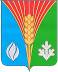 Администрация Муниципального образованияКостинский сельсоветКурманаевского районаОренбургской областиПОСТАНОВЛЕНИЕ03.02.2020№7-п